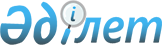 Қарағанды қаласының N 204 тіркеу мөлтек ауданының жерге төлейтін төлемақысының базалық ставкасының түзету коэффициентін бекіту туралы
					
			Күшін жойған
			
			
		
					Қарағанды облыстық мәслихатының XII сессиясының 2001 жылғы 5 шілдедегі N 12/2 шешімі. Қарағанды облысының Әділет басқармасында 2001 жылғы 10 шілдеде N 352 тіркелді. Күші жойылды - Қарағанды облыстық мәслихатының IV сессиясының 2016 жылғы 29 қыркүйектегі N 91 шешімімен      Ескерту. Күші жойылды - Қарағанды облыстық мәслихатының IV сессиясының 29.09.2016 N 91 шешімімен (қабылданған күннен бастап қолданысқа енгізіледі).

      Қазақстан Республикасы Президентінің "Қазақстан Республикасы Тәуелсіздігінің 10 жылдығына - қайырымдылық істер" қозғалысын ұйымдастыру жөніндегі тапсырмасын орындау, Қазақстан Республикасының 2001 жылғы 24 қаңтардағы Z010152_ "Жер туралы" N 153-II ҚРЗ Заңының 8 бабы 6 тармағының негізінде әлеуметтік-мәдени мақсаттағы объектілер құрылысын жандандыру мақсатында облыстық Мәслихат ШЕШІМ ЕТТІ:

      1. Қарағанды қаласының N 204 тіркеу мөлтек ауданының жерге төлейтін төлемақысының базалық ставкасының түзету коэффициенті 0,5 болып бекітілсін. 

      2. Қарағанды қаласының әкімі К.К. Изаак Қарағанды қаласының N 204 тіркеу мөлтек ауданынан әлеуметтік-мәдени мақсаттағы объектілер құрылысы үшін әртүрлі меншік иесіндегі шаруашылық субъектілеріне жер телімдерін бөлу мәселелерін шешуде осы шешімді басшылыққа алсын. 


					© 2012. Қазақстан Республикасы Әділет министрлігінің «Қазақстан Республикасының Заңнама және құқықтық ақпарат институты» ШЖҚ РМК
				
      Сессия төрағасы

      Облыстық мәслихат хатшысы
